НЕДЕЛЯ УСТОЙЧИВОГО РАЗВИТИЯ 2020 пройдет в формате онлайн с 15 по 21 июня 2020 года при поддержке Национальной сети Глобального договора ООН в России и Российского Союза Промышленников и Предпринимателей (РСПП).Предлагаем Вам ссылки участие в бесплатных форматах программы Недели Устойчивого Развития: Ссылки на конференции zoom:Приглашаем Вас присоединиться к нашему телеграм каналуhttps://tlgg.ru/joinchat/AAAAAEzvy3T7XNwkgrL9CQС актуальной программой Недели устойчивого развития Вы можете ознакомиться на сайте события www.sdweek.ru.По вопросам участия, пожалуйста, обращайтесь к Карине Шестопаловой по моб.: 8-916-279-09-06, либо e-mail: pr@sdweek.ruБудем рады встрече с Вами на юбилейной V Неделе Устойчивого Развития 2020!С уважением команда,Недели устойчивого развития 2020     
www.sdweek.ru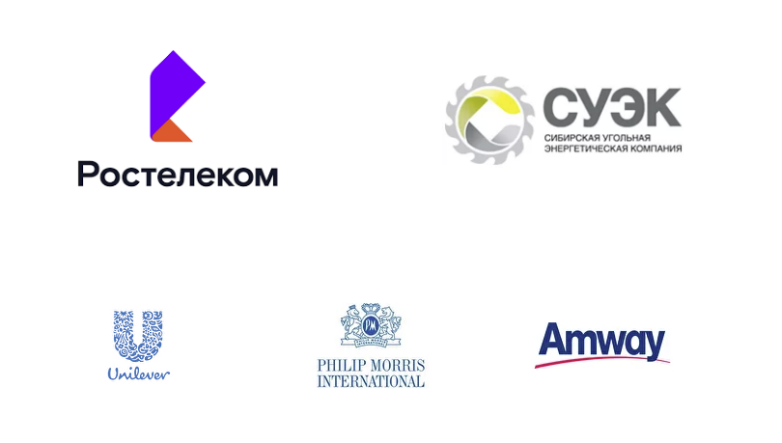 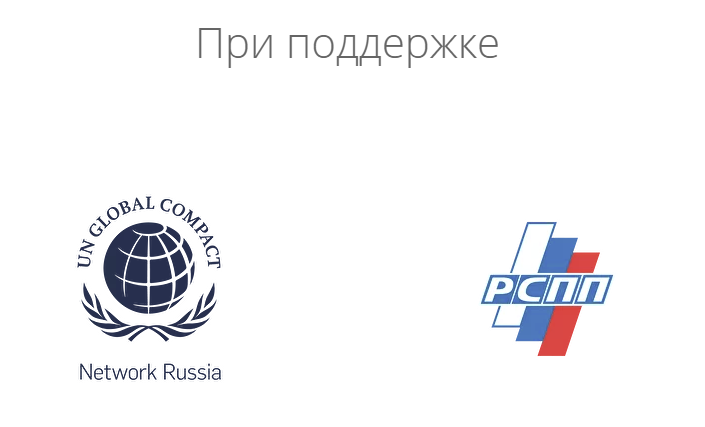 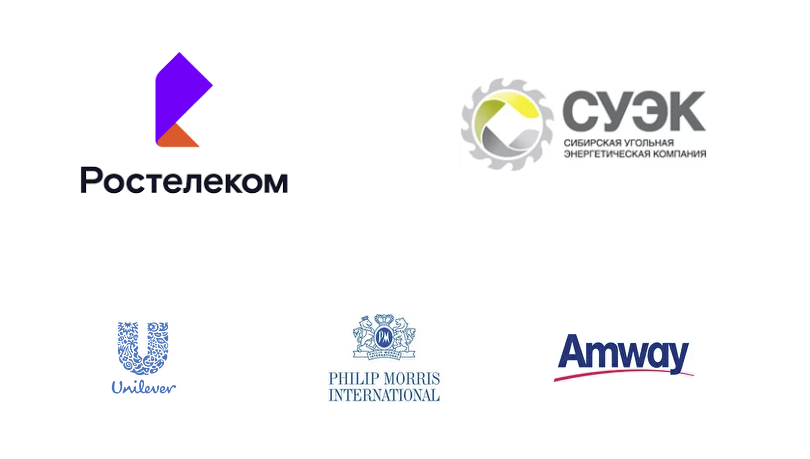 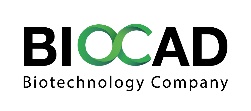 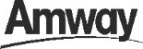 ОРГАНИЗАЦИОННЫЙ КОМИТЕТ НЕДЕЛИ УСТОЙЧИВОГО РАЗВИТИЯ 2020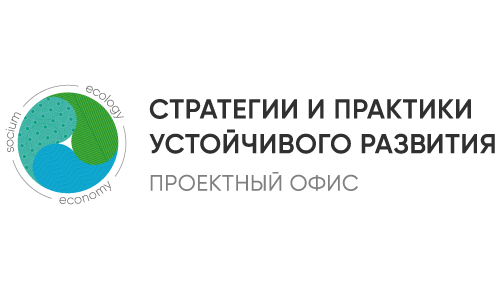 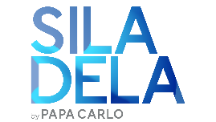 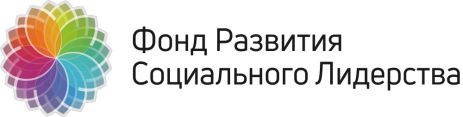 №НазваниеДатаВремяссылкаПанель1Экспертная дискуссия AMWAY
«Трансформация корпоративного волонтерства: до и после пандемии»15.06.202012:00 - 13:30https://zoom.us/j/97252390136Поддержка изменений2Корпоративная панель
«Лучшие практики компаний в области устойчивого развития. Изменение среды ведения бизнеса»15.06.202013:30 - 15:30https://zoom.us/j/98281761460Поддержка изменений3Экспертное обсуждение
«Национальный̆
и альтернативный̆ Обзоры
по достижению ЦУР от России»15.06.202015:30 - 17:00https://zoom.us/j/98813003107Поддержка изменений4Знакомство с программой акселератора. Анонс курса «Социальный проект: от идеи до готового продукта».15.06.202010:00 - 12:00https://zoom.us/j/93261248534Акселератор5Карта самодиагностики социальных проектов. Анализ.
Финансовая устойчивость социальных проектов. Источники финансирования.15.06.202017:00 -19:00https://zoom.us/j/95750732044Акселератор6Круглый стол «Инновационное сотрудничество вузов и бизнеса ЕАЭС»16.06.202011:00 - 12:30https://zoom.us/j/99064809031Поддержка изменений7Презентация Цифрового Акселератора Устойчивого Развития ЕАЭС16.06.202013:00 - 14:30https://zoom.us/j/95217947151Поддержка изменений8Экспертный̆ практикум
«Цифровая трансформация:
вектор устойчивого развития»16.06.202015:30 - 17:00https://zoom.us/j/95379891642Поддержка изменений9Карта самодиагностики. 
Этап ПРОЕКТИРОВАНИЕ И ПЛАНИРОВАНИЕ.16.06.202010:00 - 12:00https://zoom.us/j/91991155336Акселератор10Экспертная дискуссия «Стратегии устойчивого развития технологических компаний в период пандемии и после неё»17.06.202012.00 - 14.00https://zoom.us/j/95134008208Поддержка изменений11Экспертная панель
«Гибкие технологии управления 
для устойчивого развития»17.06.202014:00 -15:30https://zoom.us/j/92476250195Поддержка изменений12Конкурс «Устойчивое управление проектами»17.06.202016:00 - 18:00https://zoom.us/j/92497290190Поддержка изменений13Карта самодиагностики. 
Этап РЕАЛИЗАЦИЯ И ОЦЕНКА17.06.202010:00 - 12:00https://zoom.us/j/96981740336Акселератор14Открытое заседание комиссии по социальному предпринимательству18.06.202012.00 - 14.00https://zoom.us/j/95190996040Поддержка изменений15Экспертная панель
«Креативные инструменты устойчивого развития»18.06.202014:00 - 16:00https://zoom.us/j/99447804420Поддержка изменений16Вебинар «Актуальная экологическая повестка: федеральные проекты, региональные инициативы и корпоративные практики»18.06.202017:00 - 18:30https://zoom.us/j/97070454131Поддержка изменений17Карта самодиагностики. 
Этап ПРЕЗЕНТАЦИЯ (ПРОДАЖА)18.06.202010.00 - 12.00https://zoom.us/j/96754973804Акселератор18Смысловой̆ синтез
«Устойчивое развитие и циклическая экономика: концептуальные подходы»19.06.202014:00 - 15:30https://zoom.us/j/92354199728Поддержка изменений19Fashion HUB-сессия: "Повторное использование и осознанное потребление"19.06.202016.00 - 17.30https://zoom.us/j/96122419538Поддержка изменений